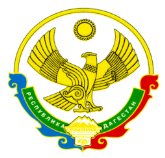 РЕСПУБЛИКИ ДАГЕСТАНМУНИЦИПАЛЬНОЕ КАЗЕННОЕ ОБЩЕОБРАЗОВАТЕЛЬНОЕ УЧРЕЖДЕНИЕ«НОВОКУЛИНСКАЯ СРЕДНЯЯ ОБЩЕОБРАЗОВАТЕЛЬНАЯ ШКОЛА №1» УПРАВЛЕНИЕ ОБРАЗОВАНИЯ  МО «НОВОЛАКСКИЙ РАЙОН»МКОУ «Новокулинская СОШ №1»368162 с. Новокули                                               тел.:  8988 695 52 67 e-mail: novokulinscay1@mail.ruИНН - 0524005180  / КПП – 0524011001                                                                 ОГРН -1020500911364Приказот 23 мая 2020 г.                                                                                                           № 78О создании комиссии по заполнению бланков аттестатов и приложений к ним в 2020 годуВ соответствии с ч.4 ст. 60 ФЗ от 29 декабря 2012 №273-ФЗ «Об образовании в РФ», приказом Министерства  образования и науки России от 14.02.2014 №115 «Об утверждении Порядка заполнения, учета и выдачи  аттестатов об основном общем и среднем общем образовании и х дубликатов» (с изменениями от 09.01.2017г.), в целях обеспечения организованной выдачи выпускникам МКОУ «Новокулинская СОШ №1» документов об образовании государственного образцаПриказываю:Обеспечить хранение бланков аттестатов в сейфе в кабинете директора МКОУ «Новокулинская СОШ №1».  Создать комиссию по заполнению аттестатов и книги регистрации выданных документов об основном общем и среднем общем образовании, а также  по учету, хранению, списанию и уничтожению бланков документов об образовании в 2020 году в следующем составе:Председатель комиссии: Султанова Р.К., директор МКОУ «Новокулинская СОШ №1»Члены комиссии:Курбанова Р.А. – заместитель директора по УВР;Мусиева П.К. – классный руководитель 9 класса;Курбанова С.Л.- классный руководитель 11 классаДемирова П.Р. – секретарь школы; ответственный за работу сайта школы; Назначить ответственного за работу с программой «Аттестаты - СП» Курбанову Р.А., учитель информатики;Учителю информатики Курбановой Р.А.,  ознакомить членов комиссии по заполнению бланков аттестатов и приложений с приказом Министерства образования и науки РФ от 14 февраля  2014 года №115 «Об утверждении порядка заполнения, учета и выдачи аттестатов об основном общем и среднем общем образовании» (с изменениями от 09.01.2017 г.).Классным руководителям, перечисленным в пункте 2 настоящего приказа:5.1. подготовить «Сводные ведомости итоговых отметок»;5.2. ознакомить обучающихся с отметками под подпись;5.3. занести необходимые данные в программу «Аттестаты - СП».6. Печать аттестатов и приложений к ним провести 14 июня 2020 года.7. Демировой П.Р. после заполнения и подписания всех аттестатов сделать копию и пришить копии аттестатов  и приложений.8. Контроль за исполнение данного приказа оставляю за собой.Директор школы:                               Султанова Р.К.